Začátek jednání: 	18:05 hod.Konec jednání: 	19:35 hod.Místo jednání: 	budova KD v Lipové Přítomní členové zastupitelstva: 	pp. Petr Hošťálek, Rostislav Filip, Bc. Stanislav Zámorský, Mg. Miroslava Pilařová, Milan SiveraOmluveni:  pp. Petr Navrátil, Zdeněk Zámečník, Libor Symerský, Ing. Vilma HašlováHosté: dle prezenční listinyPřítomno 5 členů zastupitelstva obce  - zastupitelstvo usnášeníschopné.Program zasedání zastupitelstva obce:   1/    Zahájení  2/    Určení zapisovatele a ověřovatelů   3/    Schválení programu zasedání zastupitelstva obce  4/    Kontrola usnesení z minulého zasedání  5/    Rozpočtové opatření č.7  6/    Žádost o odkoupení části obecního pozemku  7/    Výsledky výběrového řízení  (oprava MK)  8/    Zpráva finančního výboru  9/    Zpráva kontrolního výboru10/    Žádost o odkup  části obecní parcely č. 38/3 a 38/6 v k.ú. Lipová u Přerova 11/    Různé ( komplexní pozemková úprava, obecní parcela č. 330/2 o výměře 351 m2)12/    ZávěrZahájení Starosta obce jako předsedající uvítal přítomné a zahájil jednání zastupitelstva obce. Určení zapisovatele a ověřovatelů       Zapisovatelem určen p. Alena Odvršová a ověřovateli Mgr.Miroslava Pilařová a Bc.Stanislav Zámorský       Návrh usnesení č. 1: Zastupitelstvo obce schvaluje zapisovatelem p. Alenu Odvršovou a ověřovatele                                             zápisu Mgr.Miroslavu Pilařovou a Bc.Stanislava Zámorského.        Výsledek hlasování:               	pro: 5	proti: 0	zdržel se: 0        Usnesení č. 1 bylo schváleno.Schválení programu zasedání zastupitelstva obcePředsedající navrhl, zda by nebylo možné zařadit do programu zasedání bod č. 11 – Směrnice č. 1/2022 upravující oběh účetních dokladů.       Návrh usnesení č. 2:     Zastupitelstvo obce schvaluje zařazení bodu č. 11 – Směrnice č. 1/2022 upravující                                              oběh účetních dokladů        Výsledek hlasování:	                  pro: 5	   proti: 0   zdržel se: 0       Usnesení č. 2 bylo schváleno.       Návrh usnesení č. 3:     Zastupitelstvo obce schvaluje program zasedání zastupitelstva obce.        Výsledek hlasování:	                  pro: 5	   proti: 0   zdržel se: 0       Usnesení č. 3 bylo schváleno.Kontrola usnesení z minulého zasedání        Bez námitek.       Návrh usnesení č.4   Zastupitelstvo obce schvaluje zápis ze zasedání zastupitelstva obce ze dne                                            16.6.2022 bez námitek.        Výsledek hlasování:	                  pro: 5    proti: 0   držel se: 0       Usnesení č. 4 bylo schváleno.Rozpočtové opatření č.7       Předsedající přednesl návrh rozpočtového opatření č.5.                            Návrh usnesení č.5:    Zastupitelstvo obce schvaluje rozpočtové opatření č. 7 v předneseném znění                                Výsledek hlasování:	pro: 5	proti: 0	zdržel se: 0       Usnesení č. 5 bylo schváleno. Žádost o odkoupení části obecního pozemku č. 269 v k.ú. Lipová u Přerova Předsedající přečetl žádost paní Jurečkové Aleny o odkoupení části obecní parcely č. 269 v k.ú,. Lipová u     Přerova a to  7m2 .          Návrh usnesení č.6:    Zastupitelstvo obce zamítlo žádost p.Jurečkové o odkup obecní parcely č.269                                Výsledek hlasování:	pro: 5	proti: 0	zdržel se: 0       Usnesení č. 6 bylo schváleno. Výsledky výběrového řízení  (oprava MK)Dne 29.8. proběhlo výběrové řízení na akci „Oprava místních komunikací v obci Lipová“.  V zadavatelem (Obec Lipová) stanovené lhůtě předložili nabídku 3 uchazeči a to: SWIETELSKY stavební s.r.o. Valašské Meziříčí – 1.899.432,26 Kč, BLS dopravní stavby s.r.o.  Ostrava – 1.934.294,61 Kč, PSM plus s.r.o. Brno – 2.023.076,19 Kč. Základním kritériem pro zadávání zakázky je ekonomická výhodnost nabídek, která byla hodnocena podle nejnižší nabídkové ceny v Kč vč. DPH .        Návrh usnesení č. 7:    ZO schvaluje výběr nejvhodnější nabídky u veřejné zakázky:" Oprava místních                                              komunikací v obci Lipová" dle předložené zprávy o posouzení a hodnocení                                             nabídek a pověřuje starostu podpisem smlouvy o dílo se                                             společností: SWIETELSKY stavební s.r.o., odštěpný závod Dopravní stavby                                             MORAVA, 757 01 Valašské Meziříčí, Husova 1514 za nabídkovou                                             cenu 1 899 432,26 Kč včetně DPH.       Výsledek hlasování:           	  pro: 5	 proti: 0	    zdržel se: 0       Usnesení č. 7 bylo schváleno. Zpráva finančního výboru Předsedkyně finančního výboru Mgr. Pilařová přečetla zprávu finančního výboru za 1. pololetí r. 2022.ZO obce Lipová bere na vědomí.Zpráva kontrolního výboruPředseda kontrolního výboru pan Milan Sivera přečetl zprávu kontrolního výboru za 1. pololetí r. 2022ZO obce Lipová bere na vědomí.Žádost o odkup  části obecní parcely č. 38/3 a 38/6 v k.ú. Lipová u PřerovaPředsedající seznámil přítomné se žádostí paní Evy Odstrčilové o odkoupení části obecních parcel a to č. 38/3 a 38/6. Po zaměření a zpracování  geometrického plánu bude vyvěšen záměr obce za prodejní cenu 30,- Kč/m2. Návrh usnesení č. 8:     Zastupitelstvo obce schvaluje žádost paní Evy Odstrčilové o odkoupení části obecních                                            parcel č. 38/3 a 38/6        Výsledek hlasování:                   pro:  5         proti:   0           zdržel se:   0       Usnesení č. 8 bylo schváleno.Směrnice č. 1/2022 upravující oběh účetních dokladůNávrh usnesení č. 9:     Zastupitelstvo obce schvaluje Směrnici č. 1/2022 upravující oběh účetních dokladů.       Výsledek hlasování:                   pro:  5         proti:   0           zdržel se:   0       Usnesení č. 9 bylo schváleno.RůznéKomplexní pozemková úprava – informace o jednání z 30.8.2022Odkoupení části parcely č. 330/2 od paní Sedláčkové – informace o průběhu stadia koupěHasičská klubovna – vybaveníObecní zájezd 3.9.2022 do ZOO LešnáÚzemní plán – zastupitelstvo obce doporučuje zaslat všem žadatelům o změnu ÚP dopis s vyjádřením Magistrátu Přerov a Urbanistického střediska Brno.Poděkování starosty obce všem členům zastupitelstva obce za jejich činnost v období 2018-2022Závěr       Předsedající poděkoval za účast na zasedání a ve 19.35 jednání ukončil.Předsedající se ke každému bodu zasedání dotazoval členů zastupitelstva obce  i všech zúčastněných na jejich připomínky k jednotlivým bodům.       Zapisovatel:    Alena Odvršová                	………………..       Ověřovatelé:    Mgr.Miroslava Pilařová                …………………                               Bc.Stanislav Zámorský                  …………………        Lipová  6.9.2022                                                                                                                                        Petr Hošťálek, starosta obce         Originál vč. podpisů a příloh k nahlédnutí v kanceláři OÚ.   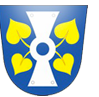 Zápis ze zasedání zastupitelstva obce Lipováze dne 29.8.2022